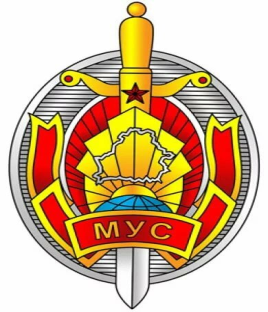 Витебское областное управление 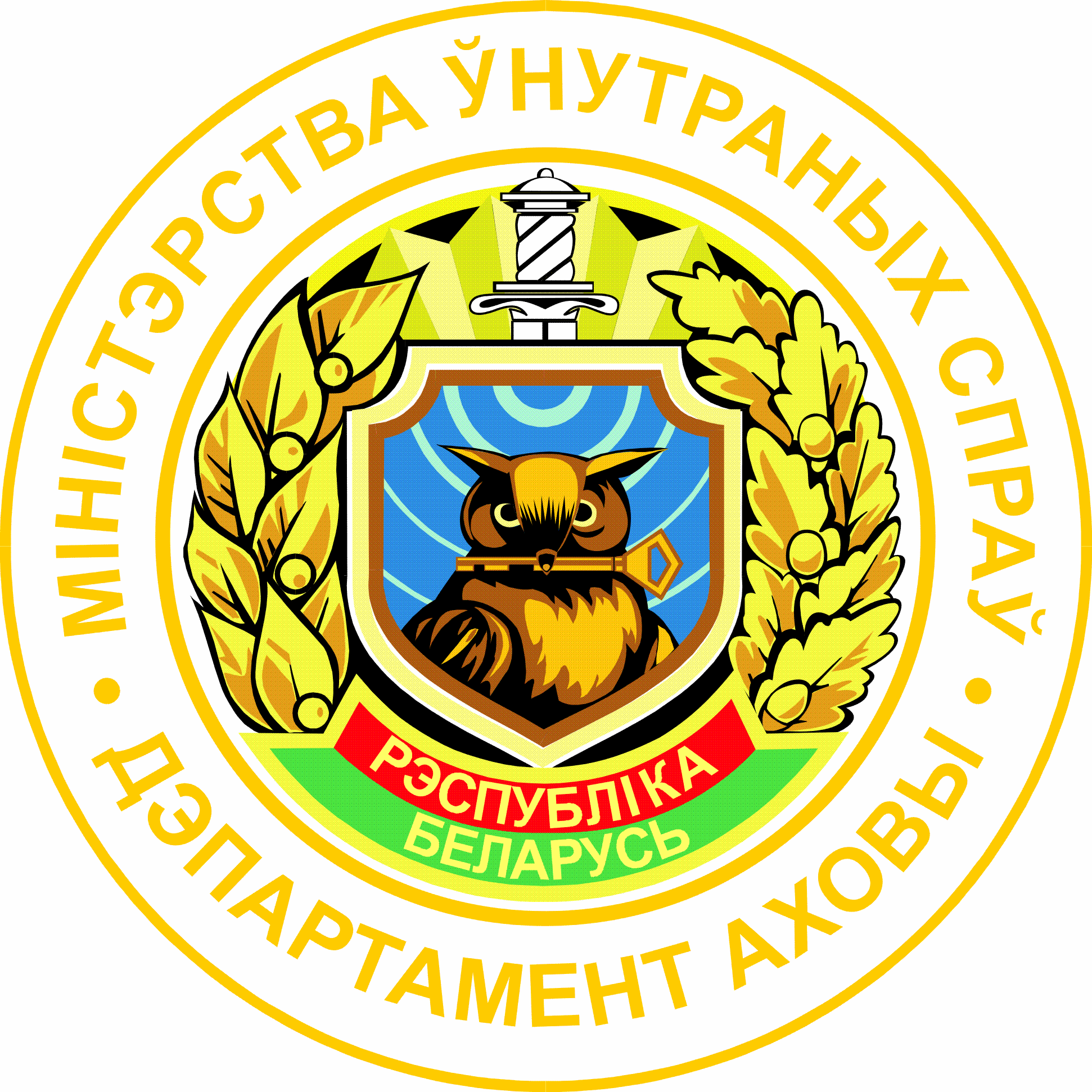 Департамента охраны Министерства внутренних делОршанский отдел Департамента охраны Министерства внутренних дел